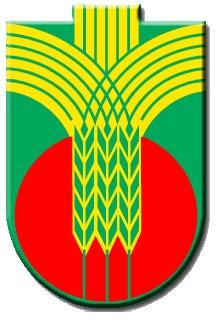 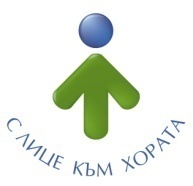 Ул.”Независимост” № 20, централа: 058/600 889; факс: 058/600 806; e-mail: obshtina@dobrichka.bg; web site: www.dobrichka.bgПриложение № 1ДО ОБЩИНА ДОБРИЧКАГР.ДОБРИЧУЛ. „НЕЗАВИСИМОСТ“ № 20О Ф Е Р Т Авъв връзка сПАЗАРНИ КОНСУЛТАЦИИВъв връзка с публикувано запитване за провеждането на пазарни консултации за определяне на стойността на разхода за строително-монтажни работи и парково оборудване в четирите населени места: Карапелит, Стожер, Стефаново и Паскалево по проект „Обновяване на парковото пространство в населените места на община Добричка“.Настоящата оферта е подадена от:……………............................................................................................................................. ....................................................................................................................................................................../посочете: фирма на оферента, ЕИК, адрес на управление, адрес за коресп., телефон, факс, e-mail, имената на лицето/ата представляващо/и оферента по закон или пълномощие/ УВАЖАЕМИ ДАМИ И ГОСПОДА,1.  Заявяваме, че желаем да участваме в пазарни консултации по реда на чл.44 от ЗОП, във връзка с кандидатстване на Община Добричка за безвъзмездна финансова помощ по проект: „Обновяване на парковото пространство в четири населени места на община Добричка“, като подаваме оферта, при условията, обявени в поканата за участие и приети от нас.2. Декларирам, че сме вписани в Търговския регистър към Агенцията по вписванията с ЕИК: ………………....3. Декларирам, че сме вписани в Централен професионален регистър на строителя съгласно Закона за Камарата на строителите и да можем да извършваме строежи и/или отделни видове строителни и монтажни работи от съответната категория съгласно изискванията на чл. 3, ал. 2 от Закона за Камарата на строителите.4. С подаване на настоящата оферта декларираме, че сме съгласни валидността на нашата оферта да бъде ................. (............................) календарни дни от крайния срок за получаване на оферти, посочен в поканата за участие.         Дата ________/ _________ / ______Име и фамилия__________________________Подпис __________________________Наименование на оферента и печат __________________________